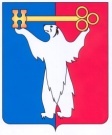 АДМИНИСТРАЦИЯ ГОРОДА НОРИЛЬСКАКРАСНОЯРСКОГО КРАЯРАСПОРЯЖЕНИЕ08.06.2016	г.Норильск	№ 2767Об отказе в предоставлении разрешения на условно разрешенный вид использования земельного участка и объекта капитального строительстваРассмотрев заявление А.Ю. Тимофеева о предоставлении разрешения на условно разрешенный вид использования земельного участка и объекта капитального строительства «индивидуальный гараж», в соответствии с абзацем 4 пункта 5 подраздела 3.3 раздела 3 Главы 1 Части I Правил землепользования и застройки муниципального образования город Норильск, утвержденных решением Норильского городского Совета депутатов от 10.11.2009 № 22-533, учитывая, что границы испрашиваемого заявителем земельного участка, расположенного в городе Норильске, район Центральный, район улицы Лауреатов, 48, имеют наложение с границами земельного участка в отношении которого на основании распоряжения Администрации города Норильска от 19.05.2016 № 2238 «Об утверждении схемы расположения земельного участка» утверждена схема расположения земельного участка с разрешенным видом использования «объекты придорожного сервиса», в связи с чем земельный участок не может быть сформирован и поставлен на кадастровый учет в соответствии со статьей 11.10 Земельного кодекса Российской Федерации,1.	Отказать в предоставлении разрешения на условно разрешенный вид использования земельного участка, расположенного в городе Норильске, район Центральный, район улицы Лауреатов, 48, для строительства объекта капитального строительства «индивидуальный гараж».2.	Управлению по градостроительству и землепользованию Администрации города Норильска направить копию настоящего распоряжения в адрес 
А.Ю. Тимофеева в течение пяти календарных дней с даты его издания.3.	Опубликовать настоящее распоряжение в газете «Заполярная правда» и разместить его на официальном сайте муниципального образования город Норильск.4.	Контроль исполнения пункта 2 настоящего распоряжения возложить на заместителя Руководителя Администрации города Норильска по собственности и развитию предпринимательства.Руководитель Администрации города Норильска	Е.Ю. Поздняков